Attachment A, SNP Memo #2020-2021-31October 22, 2020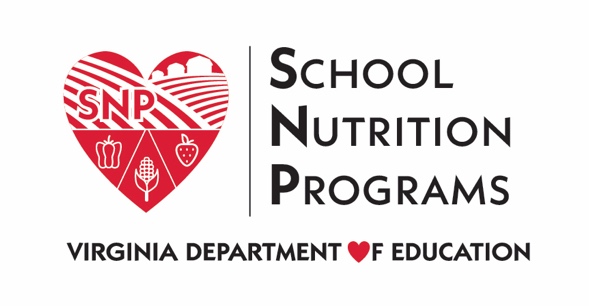 School Year 2020-2021 Waivers - SFSPWaiver TitleDescriptionSponsor ActionsData RequirementsNationwide Waiver of Onsite Monitoring Requirements for Sponsoring Organizations in the Summer Food Service Program (SFSP)This waiver allows sponsors of the SFSP to monitor their programs offsite. Effective through September 30, 2021.Sponsors must request to elect this waiver from the VDOE by completing the 2020-2021 SFSP/SSO Waiver Survey. A summary of the use of the waiver by the state agency and local program operators.A description of whether and how this waiver resulted in improved services to program participants.State AgencyNationwide Waiver of Onsite Monitoring Requirements for State Agencies in the SFSPThis waiver allows the VDOE to conduct SFSP monitoring offsite.Effective through September 30, 2021.No Action RequiredA summary of the use of the waiver by the state agency and local program operators.A description of whether and how this waiver resulted in improved services to program participants.Nationwide Waiver to Allow SFSP and SSO Operations through June 2021This waiver allows states to grant approval for sponsors to operate the SFSP.Effective through June 30, 2021.Sponsors must request to elect this waiver from the VDOE by completing the 2020-2021 SFSP/SSO Waiver Survey.A summary of the use of the waiver by the state agency and local program operators.A description of whether and how this waiver resulted in improved services to program participants.Nationwide Waiver to Allow Area Eligibility for Closed Enrolled Sites in the SFSP and the SSOThis waives the requirements for closed enrolled sties under the SFSP to collect income applications to determine that 50 percent of the children are eligible for free and reduced-price meals.Effective through June 30, 2021.Sponsors must request to elect this waiver from the VDOE by completing the 2020-2021 SFSP/SSO Waiver Survey.A summary of the use of the waiver by the state agency and local program operators.A description of whether and how this waiver resulted in improved services to program participants.Nationwide Waiver to Waive First Week Site Visits in the SFSPThis waiver eliminates the requirements that sponsors must visit each of their sites at least once during the first week of operation. This waiver allows sponsors in good standing that had operated in the previous year to waive the first week site visits.Effective through June 30, 2021.Sponsors must request to elect this waiver from the VDOE by completing the 2020-2021 SFSP/SSO Waiver Survey.A summary of the use of the waiver by the state agency and local program operators.A description of whether and how this waiver resulted in improved services to program participants.Nationwide Waiver of Meal Service Time Restrictions in SFSP and SSO This waiver eliminates the requirements that three hours elapse between the beginning of one meal and the beginning of another, supper must begin no later than 7:00 p.m. and extend beyond 8:00 p.m., and service for lunch and supper is limited to two hours and breakfast and snack to one hour. This waiver lifts all restrictions on duration of meal service and elapsed time.Effective through June 30, 2021.Sponsors must request to elect this waiver from the VDOE by completing the 2020-2021 SFSP/SSO Waiver Survey.A summary of the use of the waiver by the state agency and local program operators.A description of whether and how this waiver resulted in improved services to program participants.Nationwide Waiver to Allow Offer Versus Serve (OVS) Flexibilities in the SFSP This waiver allows state agencies administering the SFSP to allow SFAs and non-SFAs the use of OVS. The sponsors must be able to follow the appropriate parameters and must implement thoughtful planning and consideration when using in a non-congregate setting.Effective through June 30, 2021.Sponsors must request to elect this waiver from the VDOE by completing the 2020-2021 SFSP/SSO Waiver Survey.A summary of the use of the waiver by the state agency and local program operators.A description of whether and how this waiver resulted in improved services to program participants.Nationwide Waiver to Allow Non-congregate Feeding in the SFSP and SSO This waiver allows meals to be served in a non-congregate setting. Effective through June 30, 2021.Sponsors must request to elect this waiver from the VDOE by completing the 2020-2021 SFSP/SSO Waiver Survey.A summary of the use of the waiver by the state agency and local program operators.A description of whether and how this waiver resulted in improved services to program participants.Nationwide Waiver to Allow Parents and Guardians to Pick-up Meals for ChildrenThis waiver allows meals to be distributed to parents or guardians to take home to their children. In order to elect this waiver, sponsors must be approved to provide meals in a non-congregate setting. Effective through June 30, 2021.Sponsors must request to elect this waiver from the VDOE by completing the 2020-2021 SFSP/SSO Waiver Survey.A summary of the use of the waiver by the state agency and local program operators.A description of whether and how this waiver resulted in improved services to program participants.Nationwide Waiver to Extend Area Eligibility Waivers This waiver allows for the continuation of the suspension of area eligibility requirements for all eligible sponsors operating the SFSP. Program requirements require that open sites must be located in area where at least 50 percent of NSLP participants are eligible for free and reduced-price meals. This waiver allows the VDOE to continue to approve sites that are below 50 percent of NSLP.Effective through June 30, 2021.Sponsors must request to elect this waiver from the VDOE by completing the 2020-2021 SFSP/SSO Waiver Survey.A summary of the use of the waiver by the state agency and local program operators.A description of whether and how this waiver resulted in improved services to program participants.Nationwide Waiver to Allow Meal Pattern Flexibility in the SFSP and the SSO This waiver allows state agencies to approve flexibilities in meal pattern requirements in the SFSP. Effective through June 30, 2021.Sponsors must request to elect this waiver from the VDOE by completing the 2020-2021 SFSP/SSO Waiver Survey.A summary of the use of the waiver by the state agency and local program operators.A description of whether and how this waiver resulted in improved services to program participants.